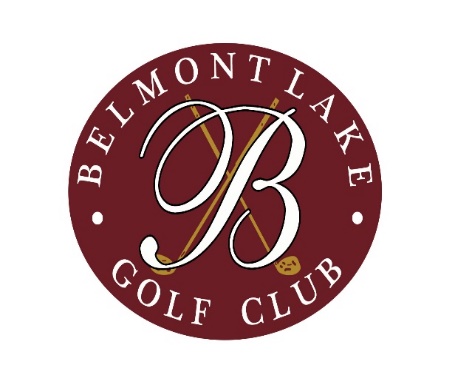 2024Member Tournament ScheduleJanuary 13th 			 1 Man Capt. Choice – 10:00am ShotgunFebruary 10th 			3 Man Super Bowl Scramble – 10:00am ShotgunMarch 9th 				4 Man Capt. Choice – 9:00am ShotgunApril 10th 				Masters Par 3 – WednesdayMay 4th & 5th 			Member/Member – 9:00am ShotgunJune 15th 				4 Man Capt. Choice – 1:00pm ShotgunAugust 3rd & 4th 			Club Championship - Sat/Sun 8:00am Tee TimesSeptember 14th 			4 Man Capt. Choice - 9:00am ShotgunOctober 8th – 9th 			Senior Stroke Play - 9:00am ShotgunNovember 29th			4 Man Capt. Choice – 9:00am ShotgunDecember 14th 			2 Man Capt. Choice – 10:00am ShotgunTim Wilke - Head Golf Professional		t.wilke@belmontlakegolfclub.comKent Watson – Assistant Golf Professional	k.watson@belmontlakegolf.com